ПРОГРАММАМЕЖДУНАРОДНОЙ НАУЧНО-ПРАКТИЧЕСКОЙ КОНФЕРЕНЦИИ«Современный мегаполис: формирование «зеленой экономики»»24 ноября  2017МоскваМеждународная научно-практическая конференция«Современный мегаполис: формирование «зеленой экономики»»Место проведения: МГУУ Правительства Москвы, г. Москва, ул. Сретенка, д. 28, ауд. № 316, 3-й этажОрганизатор конференции:Московский городской университет управления Правительства МосквыЦель конференции:поиск новых эффективных решений для перехода к «зеленой экономике», которая, опираясь на ресурсосберегающие и экологически безвредные производства, призвана повысить  благосостояние людей и снизить риски для окружающей среды. Переход от традиционной модели экономического роста к «зеленой экономике» – это общемировой тренд, определяющий обеспечение устойчивого развития городов, стран и всей планеты в целом.Вопросы для обсуждения:- инновационное развитие городских предприятий в целях повышения производительности и энергоэффективности, снижения энергоемкости и природоемкости, обеспечения экологичности производимых товаров и услуг;- повышение качества государственных услуг и снижение расходов на их производство, повышение открытости органов исполнительной власти, устранение коррупции в целях снижения бремени государственного регулирования для бизнес-структур;- взаимодействие гражданского общества, экспертного сообщества, органов власти и бизнеса в вопросах образовательной и просветительской деятельности, а также  социальной рекламы для развития широкого движения в поддержку устойчивого развития мегаполиса;- повышение защищенности населения и объектов экономики от негативного антропогенного воздействия в результате утилизации городских отходов;- изучение опыта крупных городов в области реализации концепции «зеленой» экономики.Регламент работы:доклады – до 20 минут;общая дискуссия – 60 минут.ПОРЯДОК РАБОТЫ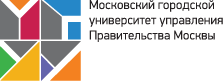 09.30–10.0010.00–10.20РЕГИСТРАЦИЯ УЧАСТНИКОВ КОНФЕРЕНЦИИ(фойе 3-го этажа)ОТКРЫТИЕ КОНФЕРЕНЦИИ(ауд. № 316, 3-й этаж)Ректор Московского городского университета управления Правительства Москвы, канд. психол.  наукФивейский Василий ЮрьевичПроректор по учебной и научной работе Московского городского университета управления Правительства Москвы, канд. ист. наукАлександров Алексей АнатольевичЗаместитель заведующего кафедрой экономики городского хозяйства и жилищного права МГУУ Правительства Москвы, канд. экон. наук Горанова Ольга Александровна10.10-12.20ДОКЛАДЫПрофессор Пражского экономического университета,  Ph.D.(Чешская Республика) Шарка Титтельбахова«Новые методы стратегического управления городов Европы»Начальник Управления науки и перспективного лесного развития Рослесхоза, канд. биол. наук.Дмитриев Владимир Викторович«Цели устойчивого развития ООН и управления городскими лесами»Профессор кафедры экономической информатики экономического факультета  Белорусского государственного университета, д-р техн. наук, профессорПаньшин Борис Николаевич «Измерения и показатели эффективности «зеленой экономики» современного мегаполиса на примере столицы Беларуси – города Минска» Президент ООО «КНТ Плюс», член Общественного совета при Федеральной службе по экологическому, технологическому и атомному надзору, д-р хим. наук, профессорЛобанов Федор Иванович«Перспективный ресурс «зеленой экономики» - биошлам коммунальных очистных сооружений»Ректор «Алматы Менеджмент Университет» (Республика Казахстан), канд. экон. наукКурганбаева Гульмира Аманжоловна «Тема уточняется»Начальник управления научно-экономических исследований ГАУ «Научно-исследовательского и проектного института градостроительного планирования города Москвы», канд. экон. наук Кикава Николай Петрович«Экономика градостроительства: оценка эффективности мероприятий комплексного благоустройства территорий»Руководитель  отдела по садово-парковой и природоохранной работе парка «Зарядье»Сафиуллин Игорь Шарифзанович«Парк «Зарядье» как драйвер развития городской «зелёной экономики»Начальник отдела инженерной инфраструктуры ГАУ «Научно-исследовательского и проектного института градостроительного планирования города Москвы»Мартиросов Эдуард Георгиевич«Способы эффективной организации системы  водоотведения в условиях высокоплотной городской застройки»ОБМЕН МНЕНИЯМИ, ДИСКУССИЯ12.20-12.40 КОФЕ-ПАУЗА(ауд. № 319, 3-й этаж)12.40-13.4013.40-13.5013.50-14.30 ДОКЛАДЫЗаместитель начальника отдела «Транспортная мастерская» ГАУ «Научно-исследовательского и проектного института градостроительного планирования города Москвы», канд. техн. наукСинкович Михаил Романович«Изменение нагрузки на транспортный каркас и окружающую среду города Москвы в связи с программой реновации»Академик Российской Академии космонавтики им. К.Э. Циолковского, канд. техн. наукГабелко Игорь Николаевич«Возможность использования предприятий  машиностроения и космической отрасли России с целью  создания техники для решения экологических проблем»Заместитель руководителя по безопасности ГБУ Автомобильные дороги Центрального Административного Округа города МосквыБровко Евгений Иванович«Современные технологии содержания Улично-дорожных сетей как фактор развития «зеленой экономики» города»Профессор кафедры экономики городского хозяйства и жилищного права Московского городского университета управления Правительства МосквыТитов Евгений Викторович «Экологический аспект устойчивого развития урбанизированных территорий»Профессор кафедры экономики городского хозяйства и жилищного права Московского городского университета управления Правительства МосквыДанчул Александр Николаевич«Информационно-аналитические технологии в управлении городским хозяйством»ПОДВЕДЕНИЕ ИТОГОВ КОНФЕРЕНЦИИПроректор по учебной и научной работе Московского городского университета управления Правительства Москвы, канд. ист. наукАлександров Алексей АнатольевичЗаместитель заведующего кафедрой экономики городского хозяйства и жилищного права МГУУ Правительства Москвы, канд. экон. наукГоранова Ольга АлександровнаВручение сертификатов участников конференции(фойе 3-го этажа) 